СОБРАНИЕ ДЕПУТАТОВ  ГАЛИЧСКОГО МУНИЦИПАЛЬНОГО РАЙОНАРЕШЕНИЕОб утверждении отчета об   исполнении бюджета Галичского муниципального района  за 2015 год                                                                                                                                                                            Принято Собранием депутатов                                                                                          муниципального района                                                                                                        «  26   » __мая___ 2016 года                   В соответствии со статьями 264.5 и 264.6 Бюджетного кодекса Российской Федерации, руководствуясь статьёй 90 Положения «О бюджетном процессе в Галичском муниципальном районе», Собрание депутатов муниципального района РЕШИЛО:             1. Утвердить отчет об исполнении бюджета Галичского муниципального района за 2015 год по  доходам в сумме 152226111,16 рублей, по расходам в сумме 150677745,38 рублей, в том числе расходы на денежное содержание муниципальных служащих и работников муниципальных учреждений муниципального района в сумме 77344437,93 рублей с численностью работающих 498 штатных единиц, с превышением доходов над расходами (профицитом бюджета муниципального района) в сумме 1548365,78 рублей и со следующими показателями:             - доходов бюджета муниципального района по кодам классификации доходов бюджетов за   2015 год согласно приложению №1;            - расходов бюджета муниципального района по разделам, подразделам классификации расходов бюджетов за 2015 год согласно приложению №2;            - расходов бюджета муниципального района по ведомственной структуре расходов бюджетов  за 2015 год согласно приложению № 3;            - источников финансирования дефицита бюджета муниципального района по кодам классификации источников финансирования дефицитов бюджетов за 2015 год, согласно приложению №4.2. Настоящее решение направить главе муниципального района для подписания и опубликования (обнародования) в информационном бюллетене «Районный вестник».            3. Настоящее решение вступает в силу со дня опубликования (обнародования).  «  26  » __мая___ 2016 год №  _53_ Приложениями  №№ 1;2;3;4  можно ознакомиться на официальном сайте Галичского муниципального района по эл. адресу : http://gal-mr.ru/ -Собрание депутатов СОБРАНИЕ ДЕПУТАТОВ ГАЛИЧСКОГО МУНИЦИПАЛЬНОГО РАЙОНАРЕШЕНИЕО Порядке предоставления иных межбюджетных трансфертов из бюджета муниципального района бюджетам сельских поселений Галичского муниципального районаПринято Собранием депутатов                                                                                       муниципального района                                                                                          «  26__» мая 2016 годаВ соответствии со статьей 142.4 Бюджетного кодекса Российской Федерации, статьей 11 Решения Собрания депутатов Галичского муниципального района от 29 декабря 2011 года № 116 «Об утверждении Положения «О  межбюджетных отношениях в Галичском муниципальном районе»Собрание депутатов муниципального района РЕШИЛО: Утвердить прилагаемый порядок предоставления иных межбюджетных трансфертов из бюджета муниципального района бюджетам сельских поселений Галичского муниципального района.2.  Настоящее решение направить главе муниципального района для подписания и официального опубликования  (обнародования).3. Настоящее решение вступает в силу со дня его официального опубликования (обнародования).	Глава муниципального района    А.Н. Потехин                        Председатель Собрания депутатов  муниципального района С.В. Мельникова                         « 26 » мая  2016 года  № __54_Приложение к решениюСобрания депутатов Галичскогомуниципального районаот «  26    » мая .    № _54_Порядок предоставления иных межбюджетных трансфертов из бюджета муниципального района бюджетам сельских поселений Галичского муниципального района1. Настоящий Порядок разработан в соответствии со статьей 142.4 Бюджетного кодекса Российской Федерации, статьей 11 Решения Собрания депутатов Галичского муниципального района от 29 декабря 2011 года  № 116 «Об утверждении Положения «О  межбюджетных отношениях в Галичском муниципальном районе» и определяет порядок предоставления иных межбюджетных трансфертов из бюджета муниципального района бюджетам сельских поселений Галичского муниципального района (далее – межбюджетные трансферты).2. Межбюджетные трансферты бюджетам сельских поселений муниципального района предоставляются в целях финансового обеспечения исполнения расходных обязательств сельских поселений муниципального района (далее – сельские поселения) при недостатке налоговых и неналоговых доходов бюджетов сельских поселений, а также на софинансирование расходных обязательств, возникших при выполнении полномочий органов местного самоуправления сельских поселений по решению вопросов местного значения.Главным распорядителем средств бюджета муниципального района, предоставляемых в виде межбюджетных трансфертов, является управление финансов администрации муниципального района.  4. Предоставление межбюджетных трансфертов производится по мере возникновения необходимости, в том числе  с учетом обращений сельских поселений, обосновывающих необходимость оказания дополнительной поддержки при осуществлении ими своих полномочий по решению вопросов местного значения.Межбюджетные трансферты бюджетам сельских поселений предоставляются в соответствии со сводной бюджетной росписью бюджета муниципального района в пределах бюджетных ассигнований, предусмотренных решением Собрания депутатов муниципального района о бюджете муниципального района на  соответствующий финансовый год (соответствующий финансовый год и на плановый период), и лимитов бюджетных обязательств, утвержденных в установленном порядке на указанные цели.Управление финансов администрации муниципального района осуществляет перечисление межбюджетных трансфертов бюджетам сельских поселений на лицевые счета администраторов доходов местных бюджетов в установленном бюджетным законодательством порядке.7. Иные межбюджетные трансферты используются сельскими поселениями в соответствии с их целевым назначением и не могут быть направлены на другие цели.Нецелевое использование межбюджетных трансфертов является нарушением бюджетного законодательства Российской Федерации и влечет за собой применение мер ответственности, предусмотренных законодательством.СОБРАНИЕ ДЕПУТАТОВ ГАЛИЧСКОГО МУНИЦИПАЛЬНОГО РАЙОНАРЕШЕНИЕО внесении изменений в решение Собрания депутатов муниципального района  от 29.12.2015 года №22 «О бюджете Галичского муниципального района на 2016 год»                                                                                                       Принято Собранием депутатов                                                                                           муниципального района                                                                                       « 26» мая  2016 годаРассмотрев представленные главой администрации муниципального района материалы о внесении изменений в бюджет муниципального района на 2016 год, Собрание депутатов муниципального  района РЕШИЛО:1. Внести следующие изменения в решение Собрания депутатов муниципального района  от 29.12.2015 года №22 «О бюджете Галичского муниципального района на 2016 год» (в редакции решений №32 от 28.01.2016 года, №42 от 25.02.2016 года, №47 от 31.03.2016 года, №49 от 21.04.2016 года):- пункт 1 изложить в следующей редакции:«Утвердить основные характеристики бюджета муниципального района на 2016 год:1) общий объем доходов  бюджета муниципального района в сумме 149816819 рублей, в том числе объем безвозмездных поступлений в сумме 120350154 рублей;2) общий объем расходов бюджета муниципального района в сумме 152736853 рублей;3) дефицит бюджета муниципального района в сумме 2920034 рубля.»; - пункт 8 изложить в следующей редакции:«Утвердить распределение бюджетных ассигнований на реализацию муниципальных программ Галичского муниципального района на 2016 год по программам, подпрограммам и главным распорядителям средств бюджета муниципального района согласно приложению 7 к настоящему решению.»;- пункт 14 изложить в следующей редакции:«Утвердить объем межбюджетных трансфертов, предоставляемых  бюджетам сельских поселений на 2016 год в сумме  9431605 рублей согласно приложению 8 к настоящему решению.»;- пункт 20 изложить в следующей редакции:«Установить:верхний предел муниципального долга Галичского муниципального района по состоянию на 1 января 2017 года в сумме   1473333 рублей, в том числе верхний предел долга по муниципальным гарантиям муниципального района в сумме 0 рублей;предельный объем муниципального долга Галичского муниципального района на 2016 год в сумме 14733332 рубля;предельный объем расходов на обслуживание муниципального долга муниципального района в 2016 году в сумме 270000 рублей.»;             - приложения №4 «Объем поступлений доходов в бюджет Галичского муниципального района на 2016 год», №5 «Распределение  ассигнований на 2016 год по разделам, подразделам, целевым статьям, группам и подгруппам видов расходов классификации расходов бюджетов»,  № 6 «Ведомственная структура расходов бюджета муниципального района на 2016 год», №7 «Распределение бюджетных ассигнований на реализацию муниципальных программ Галичского муниципального района на 2016год по программам, подпрограммам и главным распорядителям средств бюджета муниципального района», №8 «Межбюджетные трансферты, предоставляемые бюджетам сельских поселений на 2016 год», №12 «Программа муниципальных внутренних заимствований Галичского муниципального района на 2016 год», №13 «Источники финансирования дефицита бюджета муниципального района на 2016 год» изложить в новой редакции согласно приложениям  №4, №5, №6, №7, №8, №12, №13 к настоящему решению.Утвердить распределение иных межбюджетных трансфертов на исполнение расходных обязательств сельских поселений в 2016 году согласно приложению №15 к настоящему решению.           2. Настоящее решение направить главе муниципального района для подписания и опубликования (обнародования).           3. Настоящее решение вступает в силу со дня его подписания и опубликования (обнародования).« 26 » мая 2016 года№ ___55__  С приложениями  №4, №5, №6, №7, №8, №12, №13 к настоящему решению.можно ознакомиться на официальном сайте Галичского муниципального района по эл. адресу : http://gal-mr.ru/ -Собрание депутатов СОБРАНИЕ ДЕПУТАТОВ ГАЛИЧСКОГО МУНИЦИПАЛЬНОГО РАЙОНАРЕШЕНИЕО внесении изменений в решение Собрания депутатов муниципального района  от 29.12.2015 года №22 «О бюджете Галичского муниципального района на 2016 год»                                                                                                       Принято Собранием депутатов                                                                                           муниципального района                                                                                       «   26  » мая  2016 годаРассмотрев представленные главой администрации муниципального района материалы о внесении изменений в бюджет муниципального района на 2016 год, Собрание депутатов муниципального  района РЕШИЛО:1. Внести следующие изменения в решение Собрания депутатов муниципального района  от 29.12.2015 года №22 «О бюджете Галичского муниципального района на 2016 год» (в редакции решений №32 от 28.01.2016 года, №42 от 25.02.2016 года, №47 от 31.03.2016 года, №49 от 21.04.2016 года):- пункт 1 изложить в следующей редакции:«Утвердить основные характеристики бюджета муниципального района на 2016 год:1) общий объем доходов  бюджета муниципального района в сумме 149816819 рублей, в том числе объем безвозмездных поступлений в сумме 120350154 рублей;2) общий объем расходов бюджета муниципального района в сумме 152736853 рублей;3) дефицит бюджета муниципального района в сумме 2920034 рубля.»; - пункт 8 изложить в следующей редакции:«Утвердить распределение бюджетных ассигнований на реализацию муниципальных программ Галичского муниципального района на 2016 год по программам, подпрограммам и главным распорядителям средств бюджета муниципального района согласно приложению 7 к настоящему решению.»;- пункт 14 изложить в следующей редакции:«Утвердить объем межбюджетных трансфертов, предоставляемых  бюджетам сельских поселений на 2016 год в сумме  9431605 рублей согласно приложению 8 к настоящему решению.»;- пункт 20 изложить в следующей редакции:«Установить:верхний предел муниципального долга Галичского муниципального района по состоянию на 1 января 2017 года в сумме   1473333 рублей, в том числе верхний предел долга по муниципальным гарантиям муниципального района в сумме 0 рублей;предельный объем муниципального долга Галичского муниципального района на 2016 год в сумме 14733332 рубля;предельный объем расходов на обслуживание муниципального долга муниципального района в 2016 году в сумме 270000 рублей.»;             - приложения №4 «Объем поступлений доходов в бюджет Галичского муниципального района на 2016 год», №5 «Распределение  ассигнований на 2016 год по разделам, подразделам, целевым статьям, группам и подгруппам видов расходов классификации расходов бюджетов»,  № 6 «Ведомственная структура расходов бюджета муниципального района на 2016 год», №7 «Распределение бюджетных ассигнований на реализацию муниципальных программ Галичского муниципального района на 2016год по программам, подпрограммам и главным распорядителям средств бюджета муниципального района», №8 «Межбюджетные трансферты, предоставляемые бюджетам сельских поселений на 2016 год», №12 «Программа муниципальных внутренних заимствований Галичского муниципального района на 2016 год», №13 «Источники финансирования дефицита бюджета муниципального района на 2016 год» изложить в новой редакции согласно приложениям  №4, №5, №6, №7, №8, №12, №13 к настоящему решению.Утвердить распределение иных межбюджетных трансфертов на исполнение расходных обязательств сельских поселений в 2016 году согласно приложению №15 к настоящему решению.           2. Настоящее решение направить главе муниципального района для подписания и опубликования (обнародования).           3. Настоящее решение вступает в силу со дня его подписания и опубликования (обнародования).« 26 » мая 2016 года№ ___55__СОБРАНИЕ ДЕПУТАТОВ ГАЛИЧСКОГО МУНИЦИПАЛЬНОГО РАЙОНАРЕШЕНИЕО внесении изменений в Положение «О межбюджетных отношениях в Галичском муниципальном районе»Принято Собранием депутатов                                                                                 муниципального района                                                                                              «   26   » мая 2016 годаВ целях приведения в соответствие с действующим законодательством муниципальных нормативных правовых актов, Собрание депутатов  муниципального района РЕШИЛО:1. Внести в Положение «О межбюджетных отношениях в Галичском муниципальном районе», утвержденное решением Собрания депутатов Галичского муниципального района от            29 декабря 2011 года № 116 «Об утверждении Положения «О межбюджетных отношениях в Галичском муниципальном районе» (в редакции решений Собрания депутатов Галичского муниципального района от 27.09.2012 года №184, от 27.12.2012 года № 215, от 26.12.2013 года № 272, от 29.12.2014 года № 333) следующие изменения:1) Статью 11 изложить в следующей редакции: «Статья 11. Иные межбюджетные трансферты бюджетам сельских поселений из бюджета муниципального районаВ случаях и порядке, предусмотренных муниципальными правовыми актами представительного органа муниципального района, принимаемыми в соответствии с требованиями Бюджетного кодекса Российской Федерации и соответствующими им законами Костромской области, бюджетам сельских поселений могут быть предоставлены иные межбюджетные трансферты из бюджета муниципального района, в том числе межбюджетные трансферты на осуществление части полномочий по решению вопросов местного значения в соответствии с заключенными соглашениями»;    2) Статью 12 считать утратившей силу.2. Настоящее решение направить главе муниципального района для подписания и опубликования (обнародования).3 Настоящее решение вступает в силу со дня его официального опубликования (обнародования).Глава муниципального района      А.Н. Потехин                                                              Председатель Собрания                                                                                                                                              депутатов  муниципального района С.В. Мельникова«__26__» мая  2016 года№ _56_СОБРАНИЕ ДЕПУТАТОВ ГАЛИЧСКОГО МУНИЦИПАЛЬНОГО РАЙОНАРЕШЕНИЕОб информации об исполнении бюджета Галичского муниципального района за I квартал 2016 годаПринято Собранием депутатов                                                                                                         муниципального района                                                                                                     «   26  » мая 2016 годаРассмотрев информацию администрации муниципального района об исполнении  бюджета муниципального района за I квартал 2016 года, Собрание депутатов муниципального  района отмечает следующее.В бюджет муниципального района за I квартал 2016 года  по всем источникам поступило доходов в сумме 35623020,79 рублей, или 27,7% от годовых назначений.Объем налоговых и неналоговых доходов бюджета муниципального района составляет 5948351,71 рублей, что на 2166705,27 рублей меньше, чем за I квартал 2015 года.Налоговые доходы поступили в бюджет муниципального района в объёме 4705714,48 рублей и составили 23% от плановой суммы на год.Безвозмездные поступления от других бюджетов в бюджет муниципального района за отчетный период составили 29674669,08 рублей, или 30,1 % от плановых назначений на год.   Расходы бюджета муниципального района за I квартал 2016 года исполнены в объеме 32677453,34 рублей, или 24,8 % к утвержденному годовому бюджету.Расходы бюджета муниципального района по разделу функциональной классификации «Межбюджетные трансферты общего характера» профинансированы на 40,6%, по разделу «Культура, кинематография» расходы профинансированы на 29,1%, по разделу «Образование»  26,7 % от годового плана. Учитывая вышеизложенное, Собрание депутатов муниципального района РЕШИЛО: 1. Принять к сведению информацию администрации муниципального района за I квартал 2016 года  по доходам в сумме 35623020,79 рублей, по расходам – 32677453,34 рублей, в том числе расходы на денежное содержание муниципальных служащих и работников бюджетных учреждений муниципального района в сумме 18669458,67 рублей с численностью работающих 519 штатных единиц, профицит бюджета 2945567,45 рублей.2. Администрации муниципального района продолжить работу по мобилизации налоговых и неналоговых доходов в бюджет муниципального района.            3.  Настоящее решение направить главе муниципального района для подписания и опубликования (обнародования).4.  Настоящее решение вступает в силу со дня его подписания.«  26  » мая 2016 года   №   57                АДМИНИСТРАЦИЯ ГАЛИЧСКОГО МУНИЦИПАЛЬНОГО  РАЙОНА КОСТРОМСКОЙ ОБЛАСТИП О С Т А Н О В Л Е Н И Еот   «  10  »   мая   2016  года     № 86г. Галич  О создании и поддержании в постоянной готовности системы оповещения населения Галичского муниципального района Костромской области об опасностях, возникающих при военных конфликтах или вследствие этих конфликтов В соответствии с Федеральными законами от 12 февраля 1998 года №28-ФЗ «О гражданской обороне», от 07 июля 2003 года № 126-ФЗ «О связи», от  6 октября 2003 года № 131-ФЗ «Об общих принципах организации местного самоуправления в Российской Федерации», постановлением Правительства Российской Федерации от 26 ноября 2007 года № 804 «Об утверждении Положения о гражданской обороне в Российской Федерации», совместным приказом  МЧС России , Министерства информационных технологий и связи Российской Федерации, Министерства культуры и массовых коммуникаций Российской Федерации от 25 июля 2006 года № 422/90/376 «Об утверждении положения о системах оповещения населения», постановлением губернатора Костромской области от 23 июня 2010 года № 136 «Об утверждении Положения об организации и ведении гражданской обороны в Костромской области» и в целях создания и поддержания в состоянии постоянной готовности к использованию систем оповещения и информирования населения Галичского муниципального района Костромской области об опасностях, возникающих при военных конфликтах или вследствие этих конфликтов, ПОСТАНОВЛЯЮ: 1. Создать и поддерживать в состоянии постоянной готовности к использованию систему оповещения и информирования населения Галичского   муниципального   района    Костромской	  области об опасностях, возникающих при военных конфликтах или вследствие этих конфликтов.2. Утвердить Положение о создании и поддержании в состоянии постоянной готовности к использованию системы оповещения и информирования населения Галичского муниципального района  Костромской области об опасностях, возникающих при военных конфликтах или вследствие этих конфликтов  (приложение).3. Рекомендовать руководителям предприятий и учреждений всех форм собственности, организаций с массовым пребыванием людей обеспечить оповещение и информирование работников об опасностях, возникающих при военных конфликтах или вследствие этих конфликтов.4. Рекомендовать руководителям потенциально опасных объектов в соответствии с постановлением Правительства Российской Федерации от 01 марта 1993 года  №178  «О создании локальных систем оповещения в районах размещения потенциально опасных объектов» поддерживать в постоянной готовности на своих объектах локальные системы оповещения населения об опасностях, возникающих при военных конфликтах или вследствие этих конфликтов.  5.Признать утратившим силу постановление администрации Галичского муниципального района от 23 июля 2013 года № 245 «Об организации обучения населения способам защиты и действиям в чрезвычайных ситуациях».        6. Контроль  за  исполнением настоящего постановления возложить на первого заместителя главы администрации Галичского муниципального района Костромской области Фоменко В.А.                      	 7. Настоящее постановление вступает в силу со дня его официального опубликования.  Глава  муниципального района  А.Н. ПотехинПриложениек постановлению  администрации  Галичского района Костромской областиот «_10_» _мая_ 2016 г. № 86 ПОЛОЖЕНИЕо создании и поддержании в состоянии постоянной готовности к использованию системы оповещения и информирования населения Галичского муниципального района Костромской области об опасностях, возникающих при военных конфликтах или вследствие этих конфликтов1. Общие положения1.1.Настоящее положение разработано в соответствии с Федеральными законами от 12 февраля 1998 года №28-ФЗ «О гражданской обороне», от 07 июля 2003 года № 126-ФЗ «О связи», от  6 октября 2003 года № 131-ФЗ «Об общих принципах организации местного самоуправления в Российской Федерации», постановлениями Правительства Российской Федерации от 01 марта 1993 года  № 178 «О создании локальных систем оповещения в районах размещения  потенциально опасных объектов», от 26 ноября 2007 года № 804 «Об утверждении Положения о гражданской обороне в Российской Федерации», совместным приказом  МЧС России, Министерства информационных технологий и связи Российской Федерации, Министерства культуры и массовых коммуникаций Российской Федерации от 25 июля 2006 года №422/90/376 «Об утверждении положения о системах оповещения населения», постановлением губернатора Костромской области от 23 июня 2010 года №136 «Об утверждении Положения об организации и ведении гражданской обороны в Костромской области».1.2.Положение определяет организацию оповещения и информирования населения Галичского муниципального района (далее – муниципальный район) об опасностях, возникающих при военных конфликтах или вследствие этих конфликтов, цель, задачу, структуру, порядок создания, совершенствования, задействования и поддержания в постоянной готовности к применению муниципальной системы оповещения и информирования населения муниципального района (далее - МСОИ).1.3.Положение предназначено для использования администрацией   Галичского муниципального района, предприятиями и организациями   независимо от форм собственности, в ведении которых находятся технические средства оповещения, организациями, в ведении которых находятся потенциально опасные объекты, операторами связи, а также организациями, осуществляющими в установленном порядке эксплуатационно-техническое обслуживание оборудования МСОИ.1.4.Общее руководство организацией оповещения и информирования населения муниципального района осуществляет администрация Галичского муниципального района через единую дежурно – диспетчерскую службу (далее – ЕДДС)  городского округа и муниципального района. 	1.5.Поддержание в постоянной готовности к применению МСОИ является составной частью комплекса мероприятий, проводимых на территории Галичского муниципального района, предприятиями и организациями в пределах своих полномочий по подготовке к ведению гражданской обороны. МСОИ может быть также задействована при выполнении мероприятий по предупреждению и ликвидации чрезвычайных ситуаций природного и техногенного характера (далее - ЧС).2. Структура МСОИ 	2.1. МСОИ  состоит из следующих элементов:-рабочего места  диспетчера ЕДДС городского округа и муниципального района, оборудованного техническими средствами управления оповещением;-дежурно-диспетчерских служб: экстренных оперативных служб;-дежурно-диспетчерских служб предприятий, в ведении которых на территории находятся потенциально опасные объекты и опасные производственные объекты;-дежурно-диспетчерских служб предприятий и организаций жизнеобеспечения муниципального района;-районных средств массовой информации;-каналов операторов сотовой связи, в том числе с использованием SMS – сообщений;- громкоговорящей связи машин экстренных служб;-локальной системы оповещения (далее - ЛСО) организаций, в ведении которых находятся потенциально опасные объекты.3. Цель создания, основные задачи МСОИ и ее элементов           3.1. МСОИ создается в целях обеспечения своевременного доведения сигналов оповещения и информации об опасностях, возникающих при военных конфликтах или вследствие этих конфликтов.          3.2.Основной задачей МСОИ является доведения сигналов оповещения и информации до:- руководящего состава гражданской обороны Галичского муниципального района;-руководителей нештатных формирований гражданской обороны; - дежурно-диспетчерских служб организаций, в ведении которых находятся потенциально опасные объекты;- населения, проживающего на территории муниципального района.            3.3. Своевременное доведение сигналов оповещения и информации до должностных лиц, указанных в пункте 3.2 Положения  осуществляется через ЕДДС городского округа и муниципального района по телефонным каналам связи и электронной почтой. Тексты речевых сообщений и сигналов разрабатываются помощником главы Галичского муниципального района по мобилизационной работе, ГО и ЧС.           3.4. Своевременное оповещение населения производиться через комплекс технических средств оповещения П-166 М (далее - КТСО), установленный в ЕДДС городского округа и муниципального района, а также через громкоговорящую связь, установленную на автомобилях экстренных служб. КТСО структурно входит в состав региональной автоматизированной системы централизованного оповещения населения Костромской области (далее - РАСЦО).       КТСО предназначен для приема сигналов оповещения и команд от вышестоящего звена управления (с пункта управления гражданской обороны Костромской области) и доведения до населения муниципального района звукового и речевого сигнала оповещения «Внимание всем!».          Основной задачей при использовании КТСО является: подача звуковых сигналов электросирен и передача речевых сообщений через выносные акустические установки, привлечение внимания населения муниципального района к происходящим событиям и оповещение о необходимости прослушать экстренное сообщение администрации  Галичского муниципального района, а также экстренное сообщение администрации Костромской области по областным радио и телевизионным средствам массовой информации.           3.5. Локальные системы оповещения (далее - ЛСО) создаются организациями, в ведении которых находятся потенциально опасные объекты, в соответствии с постановлением Правительства Российской Федерации от  01 марта 1993 года №178 «О создании локальных систем оповещения в районах размещения потенциально опасных объектов».           Основной задачей ЛСО является доведение сигналов оповещения и информации до:-руководящего состава гражданской обороны организаций, в ведении которых находятся потенциально опасные объекты, и объектового звена РСЧС;-объектовых аварийно-спасательных формирований;-персонала организаций, в ведении которых находятся потенциально опасные объекты;-руководителей и дежурно-диспетчерских служб организаций и предприятий, расположенных в зоне действия ЛСО;-населения муниципального района, проживающего в зоне действия ЛСО.4. Порядок задействования МСОИ и ее элементов4.1.Управление МСОИ осуществляется с пункта управления ЕДДС городского округа и муниципального района.4.2.Распоряжение на задействование МСОИ населения муниципального района отдается главой Галичского муниципального района.           4.3.Распоряжение на задействование ЛСО организаций, в ведении которых находятся потенциально опасные объекты - отдается руководителями организаций, в ведении которых находятся потенциально опасные объекты с немедленным информированием ЕДДС городского округа и муниципального района;           4.4.Непосредственное задействование МСОИ населения муниципального района осуществляется начальником ЕДДС городского округа и муниципального района, ЛСО организаций, в ведении которых находятся потенциально опасные объекты - дежурными (дежурно-диспетчерскими) службами объектов.            4.5.МСОИ в зависимости от обстановки может использоваться комплексно или поэлементно.            4.6.Основным способом оповещения населения об опасностях, возникающих при  военных конфликтах или вследствие этих конфликтов является передача кратких информационных сообщений и сигналов оповещения  через КТСО и громкоговорящую связь, установленную на автомобилях экстренных служб. Для привлечения внимания населения перед передачей речевой информации осуществляется включение сети электросирен, звук которых означает единый сигнал оповещения «Внимание всем!». По данному сигналу население должно немедленно прослушать информационное сообщение о случившемся и порядке действия в создавшихся условиях.            4.7. Организации, в ведении которых находятся потенциально опасные объекты,  разрабатывают инструкцию о порядке оповещения населения с использованием находящихся в их ведении технических средств оповещения. Инструкция утверждается руководителями организаций и предприятий.5. Основные задачи администрации Галичского муниципального района, предприятий и организаций по организации оповещения5.1. Администрация муниципального района:- создает и поддерживает в постоянной готовности к использованию МСОИ;- обеспечивает своевременное оповещение и информирование населения;- содействует Главному управлению МЧС России по Костромской области в предоставлении участков для установки и (или) в установке специализированных технических средств ОКСИОН в соответствии с постановлением Правительства Российской Федерации от 22 мая 2008 года № 381 «О порядке предоставления участков для установки и (или) установки специализированных технических средств оповещения и информирования населения в местах массового пребывания людей».         5.2.Организации, в ведении которых находятся потенциально опасные объекты:- обеспечивают включение в проекты на строительство потенциально опасных объектов разделов, предусматривающих создание ЛСО;- обеспечивают проектирование и строительство ЛСО на действующих потенциально опасных объектах и их сопряжение с МСОИ населения муниципального района.           5.3. Создание и совершенствование МСОИ населения муниципального района должно осуществляться на основе передовых информационных и вещательных технологий, широко используемых в повседневной жизни жителей  Галичского района и обеспечивающих возможность массового оповещения и информирования населения.6. Организация эксплуатационно-технического обслуживания МСОИ6.1. Эксплуатационно-техническое обслуживание и поддержание технических средств оповещения МСОИ в постоянной готовности к использованию по предназначению осуществляются:- КТСО – персоналом ЕДДС городского округа и муниципального района.К эксплуатационно-техническому обслуживанию технических средств КТСО могут привлекаться на договорной основе предприятия и организации в порядке, установленном Федеральным законом от 05.04.2013 N 44-ФЗ «О контрактной системе в сфере закупок товаров, работ, услуг для обеспечения государственных и муниципальных нужд»;-ЛСО предприятий и организаций, в ведении которых находятся потенциально опасные объекты - персоналом объектов;          6.2. Сохранность устройств запуска электросирен, электросирен обеспечивают собственники зданий (помещений), на (в) которых они установлены.7. Порядок поддержания в готовности МСОИ          7.1. В целях поддержания МСОИ в состоянии постоянной готовности администрация муниципального района осуществляет проведение плановых и внеплановых проверок работоспособности КТСО.          7.2. Администрация муниципального района, организации, в ведении которых находятся потенциально опасные объекты, проводят комплекс организационно-технических мероприятий по исключению несанкционированного задействования МСОИ.8.Финансирование мероприятий по созданию, содержанию и совершенствованию МСОИ        Финансирование расходов по созданию, содержанию и совершенствованию МСОИ осуществляется:- администрацией муниципального района  в соответствии с полномочиями и в пределах средств, предусмотренных в бюджете муниципального района на эти цели на соответствующий финансовый год;- ЛСО - за счет средств организаций, в ведении которых находятся технические средства данных элементов МСОИ.                                         АДМИНИСТРАЦИЯ  ГАЛИЧСКОГО МУНИЦИПАЛЬНОГО  РАЙОНА  КОСТРОМСКОЙ ОБЛАСТИП О С Т А Н О В Л Е Н И Е от   «   19   »   мая  2016 года     №   90  г. ГаличО внесении изменений в постановление  администрации Галичского муниципального района от 18 сентября 2014 года № 307В целях актуализации нормативного правового  акта П О С Т А Н О В Л Я Ю: 1. Внести в постановление администрации Галичского муниципального района от 18 сентября 2014 года № 307 «Об утверждении Муниципальной программы «Социальная поддержка граждан Галичского муниципального района на 2015 – 2017 годы» (в редакции постановлений администрации муниципального района от 12 декабря 2014 года № 459, от 10 марта 2015 года № 70, от 18 июня 2015 года № 113, от 03 августа 2015 года № 138, от 21 декабря 2015 года № 224, от 04 апреля 2016 года № 64)  следующие изменения:           1.1. в  паспорте  Программы  в разделе «Объемы и источники финансирования программы»:            цифры «2318, 5» заменить цифрами «2348,5»;            цифры «263,2» заменить цифрами «293,2»;            цифры «1000,3» заменить цифрами «1030,3»;            цифры «261,2» заменить цифрами «291,2»;         1.2. в части 2 раздела V «Ресурсное обеспечение программы»:            цифры «2318, 5» заменить цифрами «2348,5»;            цифры «263,2» заменить цифрами «293,2»;            цифры «1000,3» заменить цифрами «1030,3»;            цифры «261,2» заменить цифрами «291,2»;        1.3. в Приложении № 1 к программе в Паспорте  подпрограммы «Совершенствование социальной поддержки семьи и детей» в разделе «Объёмы и источники финансирования подпрограммы»:            цифры «674,1» заменить цифрами «704,1»;            цифры «202,6» заменить цифрами «232,6»;            цифры «648,1» заменить цифрами «678,1»;             цифры «200,6» заменить цифрами «230,6»;          1.4. в разделе V «Ресурсное обеспечение подпрограммы»:            цифры «674,1» заменить цифрами «704,1»;            цифры «202,6» заменить цифрами «232,6»;          цифры «648,1» заменить цифрами «678,1»;           цифры «200,6» заменить цифрами «230,6»;         1.5. в Приложении № 1 к подпрограмме «Совершенствование социальной поддержки семьи и детей»:         - в строке 13 в столбце  8 цифры «90,0» заменить на цифры «120,0»;         - в строке 13 в столбце 10 цифры « 270,0» заменить на цифры «300,0».           2. Контроль за исполнением настоящего постановления  возложить на  заместителя главы администрации муниципального района по социально-гуманитарному развитию  О. Ю. Поварову.        3.Настоящее постановление  вступает в силу  со дня  его опубликования.Глава  муниципального района   А.Н.ПотехинАДМИНИСТРАЦИЯ  ГАЛИЧСКОГО МУНИЦИПАЛЬНОГО  РАЙОНА КОСТРОМСКОЙ ОБЛАСТИП О С Т А Н О В Л Е Н И Е от   «   19   »   мая  2016 года     №   93   г. ГаличО внесении изменений в постановление  администрации Галичского муниципального района от 18 сентября 2014 года № 307В целях актуализации нормативного правового  акта П О С Т А Н О В Л Я Ю: 1. Внести в постановление администрации Галичского муниципального района от 18 сентября 2014 года № 307 «Об утверждении Муниципальной программы «Социальная поддержка граждан Галичского муниципального района на 2015 – 2017 годы» (в редакции постановлений администрации муниципального района от 12 декабря 2014 года № 459, от 10 марта 2015 года № 70, от 18 июня 2015 года № 113, от 03 августа 2015 года № 138, от 21 декабря 2015 года № 224, от 04 апреля 2016 года № 64)  следующие изменения:           1.1. в  паспорте  Программы  в разделе «Объемы и источники финансирования программы»:            цифры «2318, 5» заменить цифрами «2348,5»;            цифры «263,2» заменить цифрами «293,2»;            цифры «1000,3» заменить цифрами «1030,3»;            цифры «261,2» заменить цифрами «291,2»;         1.2. в части 2 раздела V «Ресурсное обеспечение программы»:            цифры «2318, 5» заменить цифрами «2348,5»;            цифры «263,2» заменить цифрами «293,2»;            цифры «1000,3» заменить цифрами «1030,3»;            цифры «261,2» заменить цифрами «291,2»;        1.3. в Приложении № 1 к программе в Паспорте  подпрограммы «Совершенствование социальной поддержки семьи и детей» в разделе «Объёмы и источники финансирования подпрограммы»:            цифры «674,1» заменить цифрами «704,1»;            цифры «202,6» заменить цифрами «232,6»;            цифры «648,1» заменить цифрами «678,1»;             цифры «200,6» заменить цифрами «230,6»;          1.4. в разделе V «Ресурсное обеспечение подпрограммы»:            цифры «674,1» заменить цифрами «704,1»;            цифры «202,6» заменить цифрами «232,6»           цифры «648,1» заменить цифрами «678,1»;           цифры «200,6» заменить цифрами «230,6»;         1.5. в Приложении № 1 к подпрограмме «Совершенствование социальной поддержки семьи и детей»:         - в строке 13 в столбце  8 цифры «90,0» заменить на цифры «120,0»;         - в строке 13 в столбце 10 цифры « 270,0» заменить на цифры «300,0».           2. Контроль за исполнением настоящего постановления  возложить на  заместителя главы администрации муниципального района по социально-гуманитарному развитию  О. Ю. Поварову.        3.Настоящее постановление  вступает в силу  со дня  его опубликования.Глава  муниципального района  А.Н.ПотехинИздается с июня 2007 годаИНФОРМАЦИОННЫЙ  БЮЛЛЕТЕНЬ________________________________________________________                                                                           Выходит 1 раз в месяц   БесплатноИНФОРМАЦИОННЫЙ  БЮЛЛЕТЕНЬ________________________________________________________                                                                           Выходит 1 раз в месяц   БесплатноУчредители: Собрание депутатов  Галичского муниципального района,                                Администрация  Галичского муниципального   районаУчредители: Собрание депутатов  Галичского муниципального района,                                Администрация  Галичского муниципального   района             № 14 (432)26 мая  2016 годаСЕГОДНЯ   В  НОМЕРЕ:СЕГОДНЯ   В  НОМЕРЕ:Решения Собрания депутатов   Галичского муниципального районаРешения Собрания депутатов   Галичского муниципального районаРешения Собрания депутатов   Галичского муниципального района№ 53 от 26.05.2016 г.Об утверждении отчета об   исполнении бюджета Галичского муниципального района  за 2015 год                                                                        Об утверждении отчета об   исполнении бюджета Галичского муниципального района  за 2015 год                                                                        № 54 от 26.05.2016 г.О Порядке предоставления иных межбюджетных трансфертов из бюджета муниципального района бюджетам сельских поселений Галичского муниципального районаО Порядке предоставления иных межбюджетных трансфертов из бюджета муниципального района бюджетам сельских поселений Галичского муниципального района№ 55 от 26.05.2016 г.О внесении изменений в решение Собрания депутатов муниципального района  от 29.12.2015 года №22 «О бюджете Галичского муниципального района на 2016 год»О внесении изменений в решение Собрания депутатов муниципального района  от 29.12.2015 года №22 «О бюджете Галичского муниципального района на 2016 год»№ 56 от26.05.2016 г.О внесении изменений в Положение «О межбюджетных отношениях в Галичском муниципальном районе»О внесении изменений в Положение «О межбюджетных отношениях в Галичском муниципальном районе»№ 57 от 26.05.2016 г.Об информации об исполнении бюджета Галичского муниципального района за I квартал 2016 годаОб информации об исполнении бюджета Галичского муниципального района за I квартал 2016 годаПостановления администрации  Галичского муниципального районаПостановления администрации  Галичского муниципального районаПостановления администрации  Галичского муниципального района№86 от 10.05.2016 г.О создании и поддержании в постоянной готовности системы оповещения населения Галичского муниципального района Костромской области об опасностях, возникающих при военных конфликтах или вследствие этих конфликтовО создании и поддержании в постоянной готовности системы оповещения населения Галичского муниципального района Костромской области об опасностях, возникающих при военных конфликтах или вследствие этих конфликтов№90 от 19.05.2016 гО внесении изменений в постановление  администрации Галичского муниципального района от 18 сентября 2014 года № 307О внесении изменений в постановление  администрации Галичского муниципального района от 18 сентября 2014 года № 307№ 93 от 19.05.2016 г.О внесении изменений в постановление  администрации Галичского муниципального района от 18 сентября 2014 года № 307О внесении изменений в постановление  администрации Галичского муниципального района от 18 сентября 2014 года № 307Глава Галичского  муниципального района  Костромской области А.Н. ПотехинПредседатель Собрания депутатов Галичского муниципального района  С.В. Мельникова  Глава Галичского муниципального района Костромской области  А.Н. ПотехинПредседатель Собрания депутатов Галичского муниципального района  Костромской области  С.В. Мельникова Глава Галичского муниципального района Костромской области А.Н. ПотехинПредседатель Собрания депутатов Галичского муниципального района Костромской области С.В. Мельникова Глава Галичского муниципального района Костромской области  А.Н. ПотехинПредседатель Собрания депутатов Галичского муниципального района Костромской области С.В. Мельникова  Издатель: Администрация Галичского муниципального районаНабор, верстка и  печать  выполнены  в администрации Галичскогомуниципального района                       АДРЕС:     157201   Костромская область,   г. Галич, пл. Революции, 23 «а»                   ТЕЛЕФОНЫ:   Собрание депутатов – 2-26-06   Управляющий делами –    2-21-04   Приемная – 2-21-34 ТИРАЖ:  50  экз.  ОБЪЕМ:8 листов А4    Номер подписан 26 мкая .Издатель: Администрация Галичского муниципального районаНабор, верстка и  печать  выполнены  в администрации Галичскогомуниципального района                       АДРЕС:     157201   Костромская область,   г. Галич, пл. Революции, 23 «а»                   ТЕЛЕФОНЫ:   Собрание депутатов – 2-26-06   Управляющий делами –    2-21-04   Приемная – 2-21-34Ответственный за выпуск:  С.В.Розова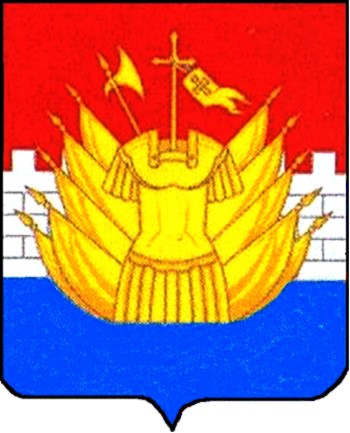 